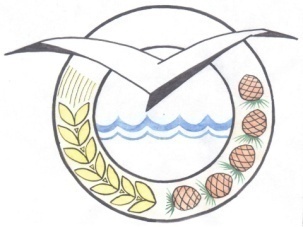 671260, с. Турунтаево,                                                   ул. Ленина, 67                                                                тел.\факс (30-144) 51-1-63,                                            admprb@icm.buryatia.ru №     3350  от 19. 11 .2019г                                                                                        Главному редактору                                                                                             газеты «Прибайкалец»Шишовой Е.В.Уважаемая Елена Владимировна!Просим Вас в ближайшем номере газеты «Прибайкалец» 22.11.2019г. напечатать извещение следующего содержания:Извещение о проведении открытого аукциона на право заключения договора аренды имущества, находящегося в собственности муниципального образования  «Прибайкальский район»О снование для проведения аукциона  - постановление Прибайкальской районной администрации от 18.11.2019 № 1201.Организатор аукциона:  Муниципальное казённое учреждение  «Комитет  по  управлению  имуществом Прибайкальского района» (КУИП).  Местонахождение,  почтовый адрес и  адрес электронной почты, номер  контактного телефона Организатора аукциона: РБ, Прибайкальский район, с.Турунтаево , ул.Ленина, 67, оф.1, 8 (30144) 51-4-25,kuiprb@mail.  Форма торгов: аукцион открытый по составу участников и форме подачи предложений о цене договора аренды  в размере годовой арендной платы за право аренды муниципального имущества.   Адрес (местонахождение), описание и технические характеристики муниципального имущества:1. Лот 1: Нежилое помещение общей площадью 9,2 кв.м., этаж:1, расположенное по адресу: Республика Бурятия, Прибайкальский район, село Турунтаево, ул.  Спортивная,  дом 5,помещение №8 , кадастровый номер объекта: 03:16:000000:10612.Целевое назначение: использование под офис, бытовое обслуживание.Начальная цена:  минимальный размер годовой арендной платы без учета НДС, услуг по содержанию и эксплуатации нежилого помещения, коммунальных платежей –21 804 ( двадцать одна тысяча восемьсот четыре) руб. 00коп в год. Срок действия договора аренды муниципального имущества : 5(пять) лет.Шаг аукциона 5%:1 090(одна тысяча девяносто) руб.20коп.Условия и сроки внесения задатка: Задаток: сумма в размере начальной (минимальной) цены договора за один месяц: 1 817 (одна тысяча восемьсот семнадцать) руб.00 коп.2. Лот 2:  адрес (местонахождение) Россия, Республика Бурятия, Прибайкальский район, с. Турунтаево, ул. Спортивная, дом № 5,помещения № 6,7 . Помещения, назначение : нежилые. Этаж: 1. Площадь: общая 35,8 кв.м. Кадастровый номер: 03:16:000000:10604Целевое назначение:  для использования под офис, бытовое обслуживание.Начальная цена:  минимальный размер годовой арендной платы без учета НДС, услуг по содержанию и эксплуатации нежилого помещения, коммунальных платежей –84 846( восемьдесят четыре тысячи восемьсот сорок  шесть) руб. 00коп в год. Срок действия договора аренды муниципального имущества : 5(пять) лет.Шаг аукциона 5%: 4 242 (четыре тысячи двести сорок два) руб.30коп.Задаток: сумма в размере начальной (минимальной) цены договора за один месяц:7 070 (семь тысяч семьдесят) руб.50 коп.3. Лот 3:  адрес (местонахождение) Россия, Республика Бурятия, Прибайкальский район, с. Турунтаево, ул. Спортивная, дом № 5,помещение № 4 . Помещение, назначение : нежилое. Этаж: 1. Площадь: общая 8,3 кв.м. Кадастровый номер: 03:16:000000:10603Целевое назначение:  для использования под фотостудию.Начальная цена:  минимальный размер годовой арендной платы без учета НДС, услуг по содержанию и эксплуатации нежилого помещения, коммунальных платежей –19 671(девятнадцать тысяч шестьсот семьдесят один) руб. 00коп в год. Срок действия договора аренды муниципального имущества : 5(пять) лет.Шаг аукциона 5%: 983,55 (девятьсот восемьдесят три) руб.55коп.Задаток: сумма в размере начальной (минимальной) цены договора за один месяц:1639 (одна тысяча шестьсот тридцать девять) руб.25 коп.4. Лот 4:  адрес (местонахождение) Россия, Республика Бурятия, Прибайкальский район, с. Турунтаево, ул. Спортивная, дом № 5,помещение № 1 . Помещение, назначение : нежилое. Этаж: 1. Площадь: общая 20 кв.м. Кадастровый номер: 03:16:000000:10605Целевое назначение:  для использования под офис, бытовое обслуживание.Начальная цена:  минимальный размер годовой арендной платы без учета НДС, услуг по содержанию и эксплуатации нежилого помещения, коммунальных платежей –47 400(сорок семь тысяч четыреста) руб. 00коп в год. Срок действия договора аренды муниципального имущества : 5(пять) лет.Шаг аукциона 5%: 2 370 (две тысячи триста семьдесят) руб.00коп.Задаток: сумма в размере начальной (минимальной) цены договора за один месяц:3 950 (три тысячи девятьсот пятьдесят) руб.00 коп.Заявки принимаются в рабочие дни  с 8часов 00мин. до 12часов 00мин.  и с 13 часов 00мин. до 15 часов 00мин. начиная  с 22.11.2019 г. до 10часов 00 мин 13.12.2019 г.  К участию в аукционе допускаются юридические и физические лица, в том числе зарегистрированные в качестве индивидуальных предпринимателей, которые могут быть признаны претендентами по законодательству РФ  своевременно подавшие заявку, другие необходимые документы, соответствующие по своей форме, содержанию и комплектности  приложениям к документации о проведении аукциона и внесшие задаток для участия в аукционе в установленный срок.Внесение задатка третьими лицами не допускается.Форма оплаты задатка заявителем – безналичная.Задаток должен быть перечислен на расчетный счет Организатора аукциона - МКУ  «Комитет  по  управлению  имуществом Прибайкальского района»:ОТДЕЛЕНИЕ-НБ РЕСПУБЛИКА БУРЯТИЯ Г.УЛАН-УДЭУправление Федерального казначейства (Муниципальное казённое учреждение «Комитет по управлению имуществом Прибайкальского района» л.с. 05023D01360)Р\счет 40302810800003000016 ОКТМО 81 642 488 ИНН 0316201955  КПП 031601001БИК 048142001«Назначение платежа»: Задаток за участие в аукционе на право заключения договора аренды нежилого помещения  лот № ______   Задаток должен поступить на указанный счет до дня окончания приема заявок для участия в аукционе, но не позднее 12 декабря 2019 г. Документом, подтверждающим поступление задатка, является выписка со счета Организатора аукциона. В случае, если заявителем подана заявка на участие в аукционе в соответствии с требованиями документации об аукционе, соглашение о задатке между организатором аукциона и заявителем считается совершенным в письменной форме. Обязательного заключения договора о задатке не требуется. Претенденты, задатки которых не поступили на счет организатора аукциона в указанный срок, к участию в аукционе не допускаются.  Победителем аукциона признается участник, предложивший наиболее высокую цену аренды (цену лота).    Организатор аукциона вправе отказаться от проведения аукциона до 06 декабря 2019года.     Срок, место и порядок предоставления документации об аукционе, официальный сайт торгов, на котором размещена информация об аукционе: документация об аукционе размещена на официальном сайте РФ в сети «интернет» для размещения информации о проведении торгов, определенном Правительством РФ, по адресу   http://www.torgi.gov.ru и в газете «Прибайкалец».    Дата и время проведения аукциона  - 18.12.2019 г.  - по лоту №1 –  14час 00мин.- по лоту №2 – 14час 20мин.- по лоту №3 – 14час 40мин- по лоту №4 – 15час 00мин    Место проведения аукциона: РБ, Прибайкальский район, с.Турунтаево,ул.Ленина,67, конференц –зал.          Глава                                                                                 С.А. СеменовИсп.: Арефьева Г.ИТел.:51-4-25kuiprb@mail.ruБуряадРеспубликынПРИБАЙКАЛИИН АЙМАГАЙЗАХИРГААНПРИБАЙКАЛЬСКАЯ РАЙОННАЯ АДМИНИСТРАЦИЯ Республика Бурятия